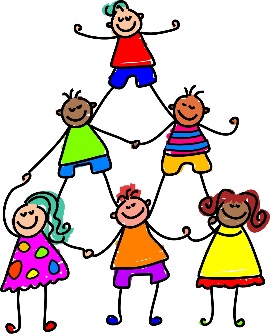 DJEČJI VRTIĆ DUBRAVA                                                                                                                    RADNIČKA 8                                                                                                                  10342 DUBRAVADubrava, 5. siječanj 2021.POŠTOVANI RODITELJI,POZIVAMO VAS NA SUOSJEĆANJE PREMA DJECI STRADALIH PODRUČJA  OD POTRESA U SISAČKO MOSLAVAČKOJ ŽUPANIJI. IDEMO MALENIM ANĐELIMA, ALI I NJIHOVIM RODITELJIMA OLAKŠATI OVE TEŠKE TRENUTKE. POKUŠAT ĆEMO POMOĆI OKO 1000 DJEČICE RANE I PREDŠKOLSKE DOBI IZ GLINE, KOSTAJNICE, SISKA I PETRINJE. OBUHVATIT ĆEMO I 50 MALENIH SA PODRUČJA OKOLNIH SELA: PREKOPA, MAJSKE POLJANE, MAJSKI TRTNIK, BIJELE VODE, VLAHOVIĆ, GRABOVAC BANSKI LUŠČANI, STRAŠNIK I JABUKOVAC.  MOLIMO VAS DA SUDJELUJETE U AKCIJI PRIKUPLJANJA: PREHRAMBENI PROIZVODI ZA DJECU: HRANA ZA BEBE, ČOKOLINO, PLAZMA KEKSIĆI, PAHULJICE, KAKAO,…HIGIJENSKE POTREPŠTINE ZA DJECU: PELENE, VLAŽNE MARAMICE, DJEČJE KREME, PAPIRNATE MARAMICE, PAPIRNATI RUČNICI, DJEČJI ŠAMPONI,…POTREBNE SU I DEKICE, TOPLE JAKNICE,TRENIRKE, VESTICE, MAJICE, ČARAPE, DONJE RUBLJE (po mogućnosti novo), VREĆE ZA SPAVANJE, ČIZMICE,…SVAKAKO BI BILO DOBRO  DA ROBICU SORTIRATE PREMA SPOLU I DOBI DJETETA.DJECU BI SMO RAZVESELILI SLATKIM PAKETIĆIMA, A MAJKE S HIGIJENSKIM PROIZVODIMA ZA ŽENE.AKCIJA PRIKUPLJANJA PROVODIT ĆE SE ODUTORKA 11. SIJEČNJA  DO 22. SIJEČNJA 2021. GODINE U PROSTORIJAMA VRTIĆA.NAŠ VRTIĆ ĆE ZAJEDNO SA VRTIĆIMA IZ IVANIĆ GRADA, JASTREBARSKOG, , VRBOVCA, SVETOG IVANA ZELINA, VELIKE GORICE, KRIŽEVACA I DUGOG SELA BITI NOSIOC AKTIVNOSTI, A PRIKLJUČIT ĆE NAM SE BROJNE PREDŠKOLSKE USTANOVE IZ NAŠE ŽUPANIJE. HVALA VAM NA SUDJELOVANJU U HUMANITARNOJ AKCIJI DJECA - DJECI!                                          DJEČJI VRTIĆ DUBRAVA